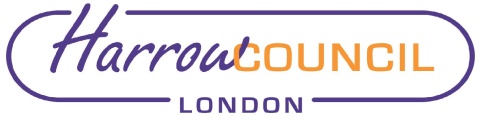 Section 2 – Report2.1 Background & Current SituationThe following fees & charges (amongst others) are covered in this report:Fees for applications for Special Treatment Licensing under the London Local Authorities Act 1991Fees for licence applications for Houses in Multiple Occupation and Selective Licensing under the Housing Act 2004Charges for notifications for Skip Licenses, Materials on Highway, Hoarding and scaffolding licences under the Highways Act 1980Fees for applications for Pet Shops, Animal Boarding/Breeding, Performing Animals and Horse Riding EstablishmentsFees for applications for Hypnotism, Sex Shops, Sexual Entertainment Venues, Poisons and Scrap Metal & Motor Salvage Operators licences.Street Trading Fees and chargesOther non-executive fees covered by the Environment and Culture DivisionThe fees and charges in Appendix 1 were historically considered by the Licensing & General Purposes Committee, as the above relate to non-executive functions.  As the Licensing & General Purposes Committee no longer has regular meetings, and usually only meets once annually to agree sub-committees, approval of these fees and charges rests with full Council.2.1.1 Statutory FeesThe requirement or ability to levy a fee/charge for those items listed in Appendix 1 are provided for in statute, 1.either being set as a fixed amount or within a fixed range/maximum (referred to as statutory prescribed) that the Council either cannot vary or has to set in accordance with the range or maximum amount, or 2. by providing the authority with the power to set a fee/charge in accordance with the requirement of the legislation (eg. up to a maximum amount, or cost recovery only, or reasonable cost etc) (referred to as statutory discretionary).  For those fees noted in Appendix 1 as ‘statutory prescribed, for noting only’, these cannot be set/amended.  For those fees noted as ‘statutory prescribed’ but not marked as  ‘for noting only’, the council needs to set these fees as they are based on a range or up to a maximum amount.  The fee levels sought in those cases take into account levels set by neighbouring Authorities and guidance.  The majority of Licensing Act 2003 regime fees were originally set via the Licensing Act 2003 (Fees) Regulations 2005 and are prescribed as fixed amounts.  In a number of cases these fees do not reflect the actual cost of administering the regime but the Council cannot change these. The Gambling Act 2005 related regulations sets out maximum fees for gambling premises licenses and fees for permits, notifications and lotteries, and were set in 2007 when the Act came into effect.  The authority can set its fees in accordance with these up to the maximum permitted level, in line with the above criteria.Section 32 of the London Local Authorities Act 1990 permits the council to charge fees and charges in respect of street trading licenses on a cost recovery basis. In respect of some offences relating to street trading, fixed penalty notices can be issued, and the penalty levels are agreed through London Councils.2.1.2 European Services DirectiveThe European Union Services Directive (2006/123/EC), brought into effect in the UK by the Provision of Services Regulations 2009, requires that fees & charges set under an authorisation scheme have to be reasonable and proportionate to the cost of the procedures and formalities of it and should not exceed these costs. Following a ruling by the European Court of Justice in the case of Hemming v Westminster City Council, it is now clear that fees charged in accordance with a scheme that falls under the provisions of the Services Directive cannot at the outset cover more than just the cost of administering and processing the application (to grant a license for example).  Whilst the cost of enforcing the regime can be recovered, this cannot be wrapped up into one fee at the outset.  Therefore such fees and charges are split into:The costs of the application process; andOn the application being successful, a further fee to cover the costs of the management and enforcement of the licensing regime.It is no longer permitted to seek one fee incorporating both application and enforcement costs, and the fees need to be split and the second charge only due for applications which are successful (i.e. granted).While the UK has now formally left the EU, the relevant parts (for the purposes of this report) of the Provision of Services Regulations 2009 remain, so the requirements must still be met.Therefore, a number of the fees and charges within Appendix 1 are split into two parts - the administration fee, and the management and enforcement fee.  This is not applicable to all, whereby this aspect is left blank on the schedule.The fees are reflective of the costs for each aspect and it can be noted that the greater part of the overall fee is the cost of  the administration of the application (Part 1 of the fee), which includes initial inspections in a lot of licensing regimes.  2.1.3 Discretionary FeesIt is recognised that discretionary fees are set at a level that ensures cost recovery, but must also not distract from the Councils goal to be more business friendly. Benchmarking has taken place which has led to a number of fees being adjusted to reflect consistency with neighbouring Boroughs.With statutory discretionary fees, these would always remain within the fee range or requirements set out under legislation.2.1.4 Business 2020-21 saw a unique situation affecting society as a whole, especially the business sector who had to close or operate in a restricted means.  2021-22 will hopefully see the continued recovery of the business sector, but also presents the reality that how businesses operate will still not return back to what was considered normality.  This includes the fact that businesses will trade safer keeping customers in the open air, impacting such aspects as tables & chairs on the street and shop front / market sales. Therefore, the fees and charges for street trading, including shop front trade, and tables and chairs have been reduced to assist in this.  Government introduced a pavement licensing scheme under the Business and Planning Act 2020, but this only runs until September 2021 but may well be extended to assist as well.In addition, to assist the business sector, a freeze has been put on the vast majority of charges for the business sector including special treatments.2.2 Main OptionsApprove the recommended fees and chargesThe fees and charges set out for approval have been reviewed and varied, where appropriate, to reflect the cost in administering the process. Their approval will therefore ensure recovery of costs.Do not approve the recommended fees and chargesThe Council needs to set its fees and charges for the forthcoming financial year and the proposed amounts stated in the Appendix are to ensure cost recovery as far as possible.  This option is therefore not recommended.2.3 Legal ImplicationsAs noted earlier, a number of fees and charges are prescribed by statute (eg. Licensing Act 2003 (Fees) Regulations 2005), as a set amount or within a set range or maximum level (in which case it is noted as ‘statutory prescribed’ in the appendix). Some of these can be set by the authority but others cannot (i.e. those marked ‘for noting only’). For other fees and charges the relevant legislation may provide that a charge can be made for providing the service but the amount of the charge is discretionary, within the remit of the legislation, often  limited to cost recovery only, or a reasonable amount, or within a range/maximum amount.  The authority therefore sets the amount of the charge accordingly.  These are noted as ‘statutory discretionary’ in the appendix.Some of the regimes in the appendix are covered by the European Services Directive and the Provision of Services Regulations 2009, which implements the Directive.  As noted earlier this requires that fees charged in relation to authorisations must be reasonable and proportionate to the cost of the process, and the European Court of Justice ruling in the Hemming v Westminster City Council case which confirmed that a fee covering the administration costs of processing an application should be charged separately from the charge (to successful applicants) for enforcing the regime.  It is not possible to charge one fee at the outset and then refund unsuccessful applicants the enforcement part of the fee. The two must be charged separately. The Local Authorities (Functions & Responsibilities) Regulations 2000 sets out what fees and charges cannot be set by the Executive (i.e. Cabinet) as the functions to which they relate are non-Executive functions. The fees and charges in Appendix 1 are those that Council are being asked to approve, with the exception of those which are marked for noting only and therefore are for information only.2.4 Financial ImplicationsThe fees and charges for approval are set to recover total cost of administering the licensing functions as per legislation and guidance. Many of the charges are being increased by 3% (rounded up or down as appropriate) to provide for an element of movement towards full cost recovery, except for those stated in section 2.1.4 to assist the business sector2.5 Risk Management ImplicationsRisks included on corporate or directorate risk register? NoSeparate risk register in place? NoThe relevant risks contained in the register are attached/summarised below. YesThe following key risks should be taken into account when agreeing the recommendations in this report:2.6 Equalities ImplicationsSection 149 of the Equality Act 2010 created the public sector equality duty.Section 149 states:-(1) A public authority must, in the exercise of its functions, have due regard to the need to:(a) eliminate discrimination, harassment, victimisation and any otherconduct that is prohibited by or under this Act;(b) advance equality of opportunity between persons who share a relevant protected characteristic and persons who do not share it;(c) foster good relations between persons who share a relevant protected characteristic and persons who do not share it.The relevant protected characteristics are age, race, disability, gender reassignment, pregnancy and maternity, religion or belief, sex and sexual orientation.  An initial Equalities Impact Assessment (screening) has been conducted andhas found no adverse impacts on any of the protected groups.Fees and charges are kept under regular review to ensure that they are justifiable, fair and where appropriate comparable with neighbouring Councils.2.8 Procurement ImplicationsThere are no procurement implicationsCouncil PrioritiesThese fees and charges are directly linked to:Thriving economyThe approval of fees and charges in Appendix 1 will ensure that the services can carry out the functions as set, ensuring a safe environment to those conducting, subject to or affected by a regimeSection 3 - Statutory Officer ClearanceStatutory Officer:  Sharon DanielsSigned on behalf of the Chief Financial OfficerDate:  10th February 2021Statutory Officer:  Paresh MehtaSigned on behalf of the Monitoring OfficerDate:  10th February 2021Chief Officer:  Paul WalkerSigned by the Corporate DirectorDate:  16 February 2021Mandatory ChecksWard Councillors notified:  NO, as it impacts on all Wards Section 4 - Contact Details and Background PapersContact:   Richard Le-Brun, Head of Service, (Community and Public Protection) Ext 6267If appropriate, does the report include the following considerations? 1.	Consultation 	NO2.	Priorities	YES Report for:CouncilDate of Meeting:25th February 2021Subject:Non-Executive fees and charges for 2021-22Responsible Officer:Sean Harriss – Chief ExecutiveExempt:NoWards affected:All WardsEnclosures:Appendix 1 - Fees and Charges 2021-22Section 1 – Summary and RecommendationsThis report sets out the proposed fees and charges for licences/applications for those matters listed in this report, and as set out in appendix 1. Recommendations: Council is requested to:1.Approve and set the fees and charges listed in Appendix 1 for the financial year 2021-22.2. Delegate authority to the Director of Finance,  following consultation with Corporate Director (Community) and Portfolio Holder for Environment and Equalites, to amend fees and charges in year and agree new fees and charges.Risk DescriptionMitigationsRAG StatusFailure to agree fees and charges mean they are not updated for 2021-22The previous 2020-21 fees and charges shall remain applicableFailure to approve means new fees not set and Council will not be able to recover costs, putting more financial burden on the organisationSeparate reports will need to be done to introduce these chargesBusinesses will be subject to no assistance around street trading and tables and chairs in current climate Approval of the 2021-22 Fees and ChargesFees/charges need to be set correctly so as to comply with the requirements of the Provision of Services Regulations 2009, based on the EU Services Directive.  Failure to do this could result in the Authority levying a fee that is subsequently considered to have been set unlawfully.Legislative requirement set out in appendix for fees, and confirmed by legal as part of clearance for reportFees and charges do not comply with recent case law around fees and charges under the Provision of Services Regulations 2009 Fees and charges split as per the requirement and checked by both legal and finance to ensure in place and accurateFees and charges are not reasonable and proportionate to the cost of the procedures and formalities of it and exceed these costs. Breakdown of costs carried out, for instance in discretionary licensing, to be able to demonstrate cost to Council and therefore fee levelBenchmarking against neighbouring local authorities to ensure in line with themFees and charges are set below the cost of the procedures and formalities meaning the Council is not covering all costsBreakdown of costs carried out, for instance in discretionary licensing, to be able to demonstrate cost to Council and therefore fee levelBenchmarking against neighbouring local authorities to ensure in line with them